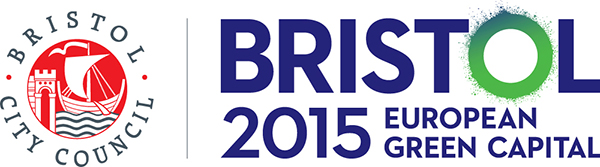 Free School Meal and Pupil Premium Checker FormThis form is for parent/carer's of children in Nursery, Reception, Year 1 and Year 2 classes to apply for Pupil Premium and for parent/carer’s of children in KS2, 3 and 4 to apply for Free School Meals.  Please PRINT the information below clearly, as incorrect information cannot be checked.
I give my permission for my child's school / academy to use the information I have provided to check my details against the Pupil Premium Eligibility Checker Service.I give my permission for the school / academy to re-check my information from the date I have signed this form until my child leaves education.I declare that I have parental responsibility for the child named on this form.Thank you for completing this form. Please return it the main school / academy office. 
School / Academy Office Use OnlyPupil First Name Pupil Surname NamePupil Date of Birth DDDDD//MMMMMMM///22220000YYYYYParent / Carer’s Full Name Parent / Carer's Date of Birth DDDDDD//MMMMM/////YYYYYYYYYYYYParent / Carer’s National Insurance Number(e.g. AA123456B)LLLLNNNNNNNNNNNNNNNNNNNNNNNLLLParent / Carer’s National Asylum Seeker Service Number (e.g. 1907/12345)YYYYMMMMMMMM///NNNNNNNNNNNNNNNParent / Carer's SignatureDatePupil’s  UPNPupil’s Year GroupN1N2RRY1Y2Outcome of Eligibility CheckEligibleEligibleEligibleNot foundNot foundNot found